                              CODEP 95 Val d’Oise                             Commission Technique ________________________________________ASSOCIATION DECLAREE - LOI du 1 er JUILLET 1901Siège social : Île de loisirs, rue des Etangs BP 70001, 95001 CERGY-PONTOISE  Cedex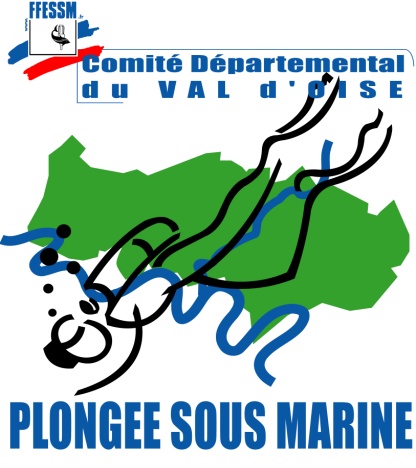 ______________________________                     Formation de Technicien en Inspection Visuelle          Fiche d’inscription               A retourner avant le  15 janvier 2017 à                Philippe GRATAY, 178 rue de la Marne 95610 Eragny sur Oise              pgratay@te.com – port : 06 28 60 22 91Nom et prénom du stagiaire :   Date de naissance :                                             Lieu de naissance :                                               Dépt :Nationalité : Adresse : Téléphone :                                                                            E-mail :  Club d’appartenance :                                                         Numéro du club :  Numéro de licence fédérale 2017 :  Niveau de plongeur :                                           Fonction au sien club :J’ai déjà participé à l’entretien du matériel de mon club :    Oui        Non      Depuis :Réservation repas du samedi midi :      Oui        Non      Joindre au formulaire d’inscription :La copie de la Licence 2017La feuille d’inscription signée par le président du clubUn chèque à l’ordre du « Codep 95 plongée » pour la formationUn chèque à l’ordre du « Codep 95 plongée » pour le repas                  50 € pour les clubs cotisants au Codep 95                  75 € pour les clubs ne cotisants pas au Codep 95 et hors département                  27€ pour le repas du samedi midi (à régler séparément de l’inscription à la formation) Justificatif :     Oui        Non      (uniquement si règlement par chèque au nom du club)Le candidat remplit les conditions d’inscription. Il participera au stage de formation de TIV  Nom et Signature obligatoire du  de club				Signature du candidat    Tampon            